СОВЕТ ДЕПУТАТОВГНЕЗДОВСКОГО СЕЛЬСКОГО ПОСЕЛЕНИЯСМОЛЕНСКОГО РАЙОНА СМОЛЕНСКОЙ ОБЛАСТИР Е Ш Е Н И Е14 ноября 2017 г.                                                                               № 20        Руководствуясь пунктом 4 статьи 44 Федерального закона от 06.10.2003года  № 131-ФЗ «Об общих принципах организации местного самоуправления в Российской Федерации», Уставом Гнездовского сельского поселения Смоленского района Смоленской области,Совет депутатов Гнездовского сельского поселения Смоленского района Смоленской области        РЕШИЛ:Установить следующий порядок учета предложений по проекту Правил благоустройства территории муниципального образования Гнездовского сельского поселения и участия граждан в его обсуждении:1. Озакомление с проектом решения через официальный сайт Администрации и  информационные стенды.2.  Прием предложений граждан в письменной форме  до 22 декабря 2017года по адресу: Смоленская область, Смоленский район, д. Новые Батеки, ул. Школьная, д.9.     3.  Анализ поступивших 	предложений граждан по проекту решения.     4. Публичные слушания  по проекту решения Совета депутатов Гнездовского сельского поселения Смоленского района Смоленской области «О проекте Правил благоустройства территории муниципального образования  Гнездовского сельского поселения Смоленского района Смоленской области  назначить на 22 декабря 2017года в 14.00 часов по адресу: Смоленская область, Смоленский район д. Новые Батеки, ул. Школьная, д.9.    5. Настоящее решение вступает в законную силу  с момента его обнародования. Глава  муниципального образования Гнездовского   сельского поселения Смоленского района   Смоленской области                                 Е.С. СоловьеваО назначении публичных слушаний и  установлении порядка учета предложений по проекту Правил благоустройства территории муниципального образования Гнездовского сельского поселения Смоленского района Смоленской области 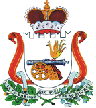 